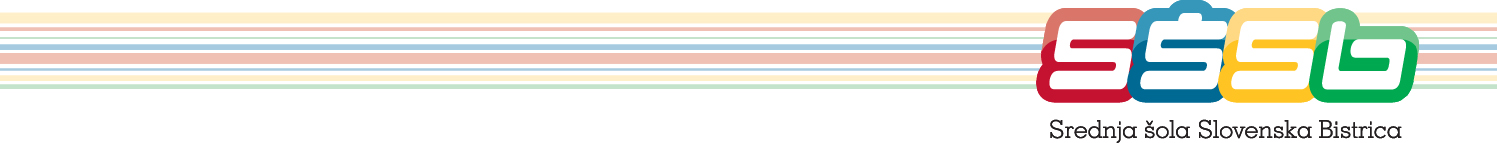 OPOMBE:Izjavljam, da sem seznanjen:- z organizacijo šolske prehrane na šoli in s pravili o šolski prehrani;- z določbo 7. člena Zakona o šolski prehrani, da moram šolsko prehrano plačati;- z določbo 10. člena Zakona o šolski prehrani, da moram spoštovati pravila šolske prehrane, pravočasno odjaviti posamezni obrok in poravnati polno ceno obroka, če obrok ne bo pravočasno odjavljen;- s pravico do subvencioniranja šolske prehrane in z načinom uveljavljanja subvencije. Datum: ____________________				Podpis vlagatelja:__________________________			__________________________________________________________________________________________Navodila1. V rubriko »PODATKI O VLAGATELJU« vlagatelj vpiše svoje ime in priimek ter naslov (ulica, hišna številka, kraj, poštna številka). Če je vlagatelj pravna oseba (npr.: zavod za vzgojo in izobraževanje otrok in mladostnikov s posebnimi potrebami, dom za učence, azilni dom …), se vpišeta ime in sedež zavoda, obrazec pa v imenu vlagatelja podpiše odgovorna oseba in ga opremi s žigom.2. V rubriki »PRIJAVA« se označi vrsto obroka, na katero vlagatelj prijavlja dijaka, in se zapiše datum začetka. PRIJAVA DIJAKANA ŠOLSKO PREHRANOPRIJAVA DIJAKANA ŠOLSKO PREHRANOPRIJAVA DIJAKANA ŠOLSKO PREHRANOPRIJAVA DIJAKANA ŠOLSKO PREHRANOPRIJAVA DIJAKANA ŠOLSKO PREHRANOPRIJAVA DIJAKANA ŠOLSKO PREHRANOPRIJAVA DIJAKANA ŠOLSKO PREHRANOPRIJAVA DIJAKANA ŠOLSKO PREHRANOPRIJAVA DIJAKANA ŠOLSKO PREHRANOPRIJAVA DIJAKANA ŠOLSKO PREHRANOPRIJAVA DIJAKANA ŠOLSKO PREHRANOPRIJAVA DIJAKANA ŠOLSKO PREHRANOPRIJAVA DIJAKANA ŠOLSKO PREHRANOPRIJAVA DIJAKANA ŠOLSKO PREHRANOSREDNJA ŠOLA SLOVENSKA BISTRICAUlica dr. Jožeta Pučnika 212310 Slovenska BistricaPODATKI O VLAGATELJUPODATKI O VLAGATELJUPODATKI O VLAGATELJUPODATKI O VLAGATELJUPODATKI O VLAGATELJUPODATKI O VLAGATELJUPODATKI O VLAGATELJUPODATKI O VLAGATELJUPODATKI O VLAGATELJUPODATKI O VLAGATELJUPODATKI O VLAGATELJUPODATKI O VLAGATELJUPODATKI O VLAGATELJUPODATKI O VLAGATELJU□ mati   □ oče   □ druga osebaIme in priimekIme in priimekIme in priimekIme in priimekIme in priimekIme in priimekIme in priimekIme in priimekIme in priimekIme in priimekIme in priimekIme in priimekIme in priimekIme in priimekNaslovPODATKI O DIJAKUPODATKI O DIJAKUPODATKI O DIJAKUPODATKI O DIJAKUPODATKI O DIJAKUPODATKI O DIJAKUPODATKI O DIJAKUPODATKI O DIJAKUPODATKI O DIJAKUPODATKI O DIJAKUPODATKI O DIJAKUPODATKI O DIJAKUPODATKI O DIJAKUPODATKI O DIJAKUPODATKI O DIJAKUIme in priimekIme in priimekIme in priimekIme in priimekIme in priimekIme in priimekIme in priimekIme in priimekIme in priimekIme in priimekIme in priimekIme in priimekIme in priimekIme in priimekNaslovEMŠOEMŠOEMŠOEMŠOEMŠOEMŠOEMŠOEMŠOEMŠOEMŠOEMŠOEMŠOEMŠOLetnik in oddelek1. Izobraževalni programLetnik in oddelek1. Izobraževalni programPRIJAVA Dijaka prijavljam za šolsko leto 2019/2020  □ na malico od _____________ dalje.Šola zagotavlja organizacijo dijaške malice. Če dijak želi imeti kosilo, se o tem dogovarja na šoli s ponudnikom prehrane v šolski kuhinji. Ceno kosila starši poravnate v celoti sami, saj kosilo za dijake ni subvencionirano (Zakon o šolski prehrani, Uradni list RS, št. 3/13, 46/14 in 46/16). Več informacij o dijaški malici na šoli najdete na spletni strani šole (zavihek Dijaki).□ SOGLAŠAM,                                           □ NE SOGLAŠAM,            da se lahko dijak od posameznih obrokov odjavlja sam.